4. sklonTOŽILNIKKoga ali kaj imaš? Koga ali kaj vidiš?To je moj brat. Imam brata. To je moja sestra. Imam sestro. To je nov sosed. Imam novega soseda. (I have got a new neighbour.)  Imam nov telefon*.  (I have got a new phone.) V tožilniku se moški spol spremeni, če gre za živo bitje: Imam brata, imam soseda.EDNINA  (1)MNOŽINA (3 +)To so prijazni učitelji. Imam prijazne učitelje. (I have got nice teachers.)DVOJINA (2)To sta veseli teti. Imam dve veseli teti. To sta moja brata. Imam dva brata. V dvojini je imenovalnik in tožilnik enak!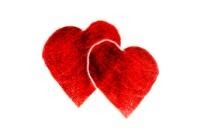 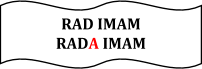      (for a boy)							(for a girl)Napiši. 2.	Poglej svoj urnik in napiši. Uporabi 4. sklon. Kaj imaš tisti dan?(What do you have on these days? What is your schedule?)a)	Ob ponedeljkih imam…………………………………………………………………………………………………………………………………………………………………………………………………………………………………………………………………………b)	Ob torkih imam…………………………………………………………………………………………………………………………………………………………………………………………………………………………………………………………………………c)	Ob sredah imam…………………………………………………………………………………………………………………………………………………………………………………………………………………………………………………………………………č)	Ob četrtkih imam…………………………………………………………………………………………………………………………………………………………………………………………………………………………………………………………………………d)	Ob petkih imam…………………………………………………………………………………………………………………………………………………………………………………………………………………………………………………………………………3. Oglej si tabelo. V njej so prikazane aktivnosti, ki jih imajo otroci v prostem času.	(What are they doing in their free time?)Odgovori na vprašanja. Podatke poišči v tabeli.Kdo od otrok igra tenis?  	Katera dneva v tednu imajo otroci pevske vaje?  	Kdo ima največ različnih dejavnosti v prostem času? Koliko?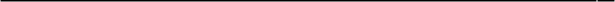 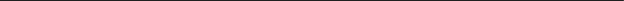 S katerimi športi se ukvarjajo otroci?  	Zapiši dejavnosti, pri katerih otroci potrebujejo žogo.  	Pripoveduj, kaj ti počneš v prostem času? (What are you doing in your free time?) _________________________________________________________________________________________________________________________________________________________________________________________________________________________________________________________________________________________________________________________________________________________________________________________________________________________________________________________________________________________________________________________MOŠKI SPOLŽENSKI SPOLSREDNJI SPOLpametnega brata*nov dežnik (neživo ostane enako)pametno sestronovo oknoMOŠKI SPOLŽENSKI SPOLSREDNJI SPOLpametne bratepametne sestrenova oknaMOŠKI SPOLŽENSKI SPOLSREDNJI SPOLpametna bratapametni sestrinovi okni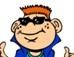 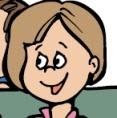 RAD IMAM MAMO. RAD IMAM OČETA.RADA IMAM MAMO. RADA IMAM OČETA.DAN V TEDNUKDAJ?KDAJ?PONEDELJEKV PONEDELJEKOB PONEDELJKIH (every Monday, on Mondays)TOREKSREDAV SREDOOB SREDAHČETRTEKPETEKSOBOTANEDELJAponedeljektoreksredačetrtekpeteksobotanedeljaJuretenistenishoja v planinePetraglasbena šolaglasbena šolaglasbena šolarolanjeMarapevske vajerokometpevske vajerokometlikovna delavnicaTinenogometračunalništvonogometnogometsprehodAnejpevske vajetenispevske vaje kolesarjenjetenisBlažglasbena šolaračunalništvokošarkakošarkaglasbena šolatek